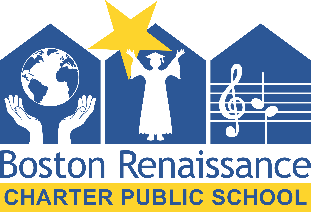 Boston Renaissance Charter Public School Strategic Planning MeetingMonday, April 23rd, 201810:00am – 12:00pm1415 Hyde Park Avenue, Boston, MA 02136 Participants:BRCPS Board of Trustees, BRCPS Leadership Team, ESC Consultant TeamMeeting Goals:Have a candid discussion about the strengths and weaknesses of BRCPS, and the opportunities and threats before the school in the coming 3-5 yearsIdentifiy 4-5 strategic objectives for the school over the coming 3-5 years, including some level of prioritization of these objectivesClarify next steps for the strategic planning processAgenda:10:00 – 10:10	Welcome and Introductions – Alexandra Buckmire10:10 – 11:10 	SWOT Analysis Review and Discussion – Franklin Shearer11:10 – 11:55	Determining Strategic Objectives and Priorities for the Strategic Plan – Franklin Shearer11:55 – 12:00	Clarify Next Steps and Timeline for Strategic Planning – ESC Consultants